GAME NIGHT/JANUARY 20, 20226:00 PM / $22.00ELKS LODGE:  4205 SEYMOUR HWY.THE NIGHT OF GAMES, FOOD AND DRINKS!MEMBERS + Lady GuestMENU:  Hamburger’s w/fixings, Fries and Cookies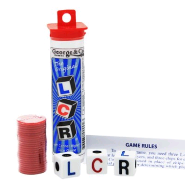 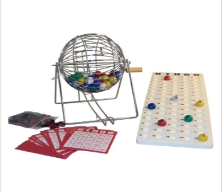       GAMES:  Bingo, LCR              PRIZES:   Gift Cards                       2 DRINKS TICKETSPlease bring extra money for drinks & tipsDEADLINE:  JAN. 12th……. RSVP/ TEXTRoma Martin 940-224-9312